Absolut Art Bureau annonserer finalistenetil Absolut Art Award 2013—Absolut Art Bureau som har ansvar for The Absolut Company sitt globale kunstinitiativ, er glade for å kunngjøre finalistene for Absolut Art Award 2013.I 2013 blir prisen for første gang delt ut til både kunstnere og tekstforfattere. På denne måten fortsetter ABSOLUT sitt engasjement ved å fremme kunstnere som søker fri utfoldelse og erfaringer, samt støtte forskningen innenfor tekstkunst og utvikling av avgjørende teorier.Fem kunstnere og fem tekstforfattere er valgt ut av en fremstående internasjonal jury, ledet av årets juryepresident Carolyn Christov-Bakargiev.Finalistene til Absolut Art Award 2013 er:—KunstnereAnna Boghiguian f. 1946, Egypt. Bor delvis i Kairo, India og EuropaTheaster Gates f. 1973, Chicago. Bor i Chicago, USAGoldin+Senneby Grunnlagt 2004. Base i SverigeRenata Lucas f. 1971, Brasil. Bor i Rio de Janeiro, BrasilSeth Price f. 1973, Øst-Jerusalem. Bor i New York, USA—TekstforfattereLars Bang Larsen f. 1972, Danmark. Bor i København, Danmark.Luis Camnitzer f. 1937, Germany. Bor i New York, USACoco Fusco f. 1960, New York. Bor i New York, USAHito Steyerl f. 1966, München. Bor i Berlin, TysklandHamza Walker Bor i Chicago, USA—20. september 2013, i løpet av en helt unik helg med arrangementer for å feire Stockholms samtidskunst, vil Absolut Art Award 2013 bli overrakt til én kunstner og én tekstforfatter. 
Vinneren i kunstkategorien vil motta en pengepremie på € 20 000, supplert med et budsjett på inntil € 100 000 for å utvikle og produsere et nytt kunstverk, som skal doneres til en ABSOLUT partnerinstitusjon. Den vinnende kunstskribenten vil motta en pengepremie på € 20 000, supplert med et budsjett på inntil € 25 000 for publisering og distribusjon av en ny produksjon, i samarbeid med et ledende forlag.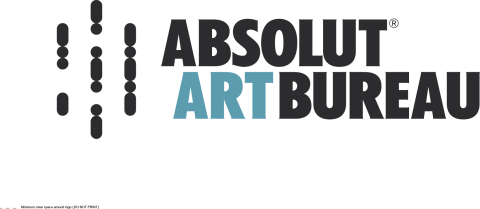 Jonas Tåhlin, Vice President Marketing, The Absolut Company, kommenterer:
"Absolut Art Award er unik i omfang og anerkjenner internasjonale artister og forfattere som virkelig presser grensene for tverrfaglig kunstnerisk praksis og teori. Carolyn og Award-juryen har identifisert en utrolig mangfoldig og interessant samling av finalister og vi ser med stor forventning
frem til å se deres forslag og kunngjøringen av vinnerne i Stockholm i september. "—
Absolut Art Award
Absolut Art Award ble stiftet i 2009 for å markere 30 års kreativt
samarbeid med kunstnere. Siden den gang har Absolut Art Award feiret
kunstnere. I 2012 annonserte Absolut Art Bureau et nytt format for Absolut Art Award, som nå gir anerkjennelse og prosjektmidler ikke kun til kunstnere, men også for tekstforfattere innen kunst. Den nye strukturen for Absolut Art Award lar hver av de fem jurymedlemmene og ti nominatører, anbefale fem kunstnere og én tekstforfatter, som genererer maksimalt syttifem nominerte til kunstkategori og maksimalt femten til tekstforfatterkategorien. 2013 Absolut Art Award ledes av juryleder Carolyn Christov-Bakargiev, tidligere kunstnerisk leder for dOCUMENTA (13).
—
Kunstner
Kategorien består av en pengepremie på €20,000 supplert med et budsjett på opptil €100 000 til produksjon av et kunstverk. Arbeidet vil bli donert til en ABSOLUT partnerinstitusjon.—
Tekstforfatter
Kategorien består av en pengepremie på €20,000 supplert med et budsjett på opptil €25 000 som skal brukes for publisering og distribusjon av en ny produksjon. Absolut Art Bureau vil samarbeide med ledende forlag for utforming av boken, som vil inngå i den nye Absolut Critical Writing Serien, og vil bli distribuert i ledende bokhandlere samt online.—
2013 ABSOLUT ART AWARD JURY
Juryleder
Carolyn Christov-Bakargiev - Kurator, forfatter og forsker i kunstfaglig
praksis, kunsthistorie, og estetikkens politikk. Menschel Visiting
Professor ved Cooper Union i New York og tidligere kunstnerisk leder for
dOCUMENTA (13). Jurymedlemmer
Beatrix Ruf - direktør og sjefskurator for Kunsthalle, Zürich og kunstnerisk
direktør for Ringier samlingen.
Chus Martínez - Sjefskurator, El Museo del Barrio, New York og tidligere
avdelingsleder på dOCUMENTA (13).
Maria Lind - direktør i Tensta Konsthall, Stockholm og uavhengig
skribent og kurator med en spesiell interesse for samtidskunstinstitusjoner.Susan Hiller - britiskbasert kunstner best kjent for sitt arbeid skapt rundt
kulturminner fra dagens samfunn. Finnes i institusjoner rundt om i verden.

2013 ABSOLUT kunstprisnominatører
Zasha Colah (Co-founder, Clark House Initiative, India)
Bassam El Baroni (Co-founder, Alexandria Contemporary Arts Forum, Egypt)
Jacob Fabricius (direktør, Kunsthal Charlottenborg, København, Danmark)
Thelma Gylden (direktør og sjefskurator, Studio Museum in Harlem, USA)
Anthony Huberman (kurator og skribent, direktør, The Artist institutt, USA) 
Inés Katzenstein (direktør, Universidad Torcuato Di Tella, Argentina)
Laurent Le Bon (direktør, Centre Pompidou-Metz, Frankrike)
Raimundas Malasauskas (Skribent og kurator, Litauen)
Gabi Ngcobo (Grunnlegger, Senter for historisk rekonstruksjon, Sør-Afrika)
Pi Li (Senior Kurator, M +, Hong Kong)
—
Vinnere
Vinnerne vil bli annonsert på Absolut Art Award Ceremony i Stockholm
fredag​​, september 20, 2013.
Vennligst besøk www.absolutartbureau.com for ytterligere informasjon.
—Pressekontakter
For mer informasjon om Absolut Art Award, intervjuforespørsler og bilder

vennligst kontakt:Brand Manager, Pernod Ricard NorwayRichard Düringrichard.during@pernod-ricard.com+47 920 15 962
Sutton PR Absolut Art Bureau
David Felt Saskia Neuman
David@suttonpr.com Saskia@absolutartbureau.com
+44 20 7183 3577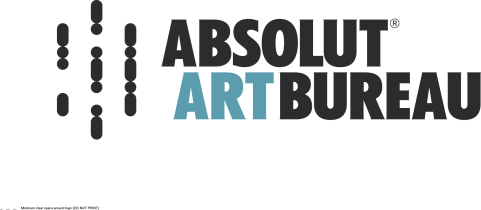 